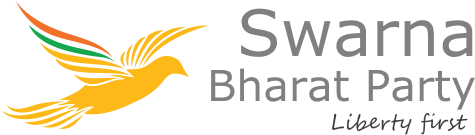 Who are we?We're a bunch of Freedom-loving people who aim to create a revolution founded in LIBERTY! Yes, freedom! We want everyone to appreciate why freedom is essential to prosperity, even life. And how terribly our God-given rights are being trampled by our governments. So, why Freedom? The answer is simple: Deep down, we all wish to follow our hearts, our dreams. It is only that which can give us inner peace and contentment. But what if what we seek is punished? This is where Rights and Liberties come in. It is Nature's Law that we, as humans, are inherently Free. The only thing we do not have is the right to tell others what they should do with themselves or their property. That would be tyranny. But today, we live under the Law of Tyranny!And this where we need YOU to help change this. For Yourself. Together, we can win OUR liberties. And establish the Rule of the FREE. What do we stand by?Our principles are simple:Absolute freedom of speech. Yes, this includes the much demonized "Hate-speech" and "offensive" speech. No violence or threat of violence, but let all other speech be said, and responded through speech.Powerful rule of lawFree marketsNo government ownership of any business.Free trade and investment with zero tariffs. Having access to superior goods, at cheaper prices, is NOT a curse. People have a right to purchase whatever they want, from whomever and whenever they want so long as they are not harming others or the environment physically. That's about it. Simple, crisp and solid principles rooted in Individual freedom. What's in it for me? We stand for YOUR prosperity, for OUR prosperity. This is not about our party's fight. This is OUR joint fight. For our freedoms. We're fighting as equals. How do I get involved?First, the party is in heavy need of funds. Please donate generously. Our accounts are audited regularly and reported publicly. Every penny you offer will be put to good use – to promote the message of freedom and to fight for it. Next, get involved. Please join the party. Take the message of Freedom to the people. Take the lead to scout for more volunteers.Feel free to take charge, meet more like-minded folks, form a team. Take up leadership for that team. Spread the message! Be innovative! The innovations by people like YOU is what is sorely needed to get the message across. Feel free to experiment. Feel at ease to post photos of your efforts in the party's Instagram page too! Make a video about freedom. Be bold!Our aim is to spread show Indians how terribly they're enslaved by the government. Help open their eyes – to the Truth about life under slavery (today) vs. life under freedom (what India can become, a sone ki chidiya). We must seize the moment, and the moment is NOW. We must do this quickly, and cover as many people as possible. So, on that note, let's seize this moment and win our Liberties!Welcome to Swarna Bharat Party, Liberty First! References:Party's webpage: http://swarnabharat.in/Facebook page: https://www.facebook.com/SwarnaBharatParty/Twitter page: https://twitter.com/SwarnaBharatINInstagram page: https://www.instagram.com/swarnabharatparty/Google+ page: https://plus.google.com/+SwarnabharatInLinkedin page: https://www.linkedin.com/company-beta/18024115Join us: http://swarnabharat.in/registerDonation page: http://swarnabharat.in/donateOur Vision: http://swarnabharat.in/beacon-of-libertyOur Manifesto: http://swarnabharat.in/manifesto